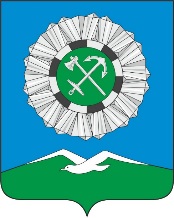 Российская ФедерацияИркутская областьСлюдянский районСЛЮДЯНСКОЕ МУНИЦИПАЛЬНОЕ ОБРАЗОВАНИЕГОРОДСКАЯ ДУМА РЕШЕНИЕг. Слюдянкаот 21.12.2023 № 79 V-ГДОб утверждении повестки внеочередного заседания Думы Слюдянского муниципальногообразования V созыва  	На основании ст. 18 Регламента Думы Слюдянского муниципального образования, утвержденного решение Думы Слюдянского муниципального образования от 18.02.2006 года №12 I-ГД, руководствуясь главою 4 Устава Слюдянского муниципального образования, зарегистрированного Главным управлением Министерства юстиции Российской Федерации по Сибирскому Федеральному округу от 23 декабря 2005 года №RU385181042005001, с изменениями и дополнениями, зарегистрированного Управлением Министерства юстиции Российской Федерации по Иркутской области от 20 октября  2023 года №RU385181042023002.ГОРОДСКАЯ ДУМА решила: Утвердить повестку внеочередного заседания Думы Слюдянского муниципального образования V созыва с дополнениями. (Приложение №1)Настоящее решение вступает в силу с момента его принятия.Председатель Думы Слюдянского муниципального образования                                                                                   М.М. КайсаровПриложение № 1к решению Думы Слюдянскогомуниципального образованияот 21.12.2023 № 79 V-ГДПОВЕСТКА внеочередного заседания ДумыСлюдянского муниципального образованияV созыва21.12.2023 года                                                                                 город СлюдянкаПредседатель ДумыСлюдянского муниципального образования                                             М.М. Кайсаров№Наименование вопросавремяОб утверждении повестки внеочередного заседания Думы Слюдянского муниципального образования V созыва.                                                                 Кайсаров Михаил Михайлович – председатель Думы Слюдянского муниципального образования15:0015:05 О внесении изменений в приложение №1 к Положению об оплате труда муниципальных служащих в Слюдянском муниципальном образовании, утвержденному решением Думы Слюдянского муниципального образования от 05.03.2019 № 17 IV-ГДКайсарова Наталья Николаевна – Председатель комитета по экономике и финансам администрации Слюдянского городского поселения15:0515:15О внесении изменений в приложение к Положению об оплате труда председателя ревизионной комиссии Слюдянского муниципального образования, утвержденному решением Думы Слюдянского муниципального образования от 30.11.2021 № 76 IV-ГДКайсарова Наталья Николаевна – Председатель комитета по экономике и финансам администрации Слюдянского городского поселения15:1515:25О внесении изменений в приложение к Положению об оплате труда выборных должностных лиц местного самоуправления в Слюдянском муниципальном образовании, утвержденному решением Думы Слюдянского муниципального образования от 05.03.2019 года № 18 IV-ГДКайсарова Наталья Николаевна – Председатель комитета по экономике и финансам администрации Слюдянского городского поселения15:2515:35О внесении изменений в решение Думы Слюдянского муниципального образования от 22.12.2022 г. № 48-V-ГД «О бюджете Слюдянского муниципального образования на 2023 год и на плановый период 2024 и 2025 годов»Кайсарова Наталья Николаевна – Председатель комитета по экономике и финансам администрации Слюдянского городского поселения15:3515:45О бюджете Слюдянского муниципального образования на 2024 год и на плановый период 2025 и 2026 годов» Кайсарова Наталья Николаевна – Председатель комитета по экономике и финансам администрации Слюдянского городского поселения15:4515:55Об утверждении плана работы Думы Слюдянского муниципального образования V созыва на 2024 год. Кайсаров Михаил Михайлович – председатель Думы Слюдянского муниципального образования15:5516:05Разное: 16:0516:15